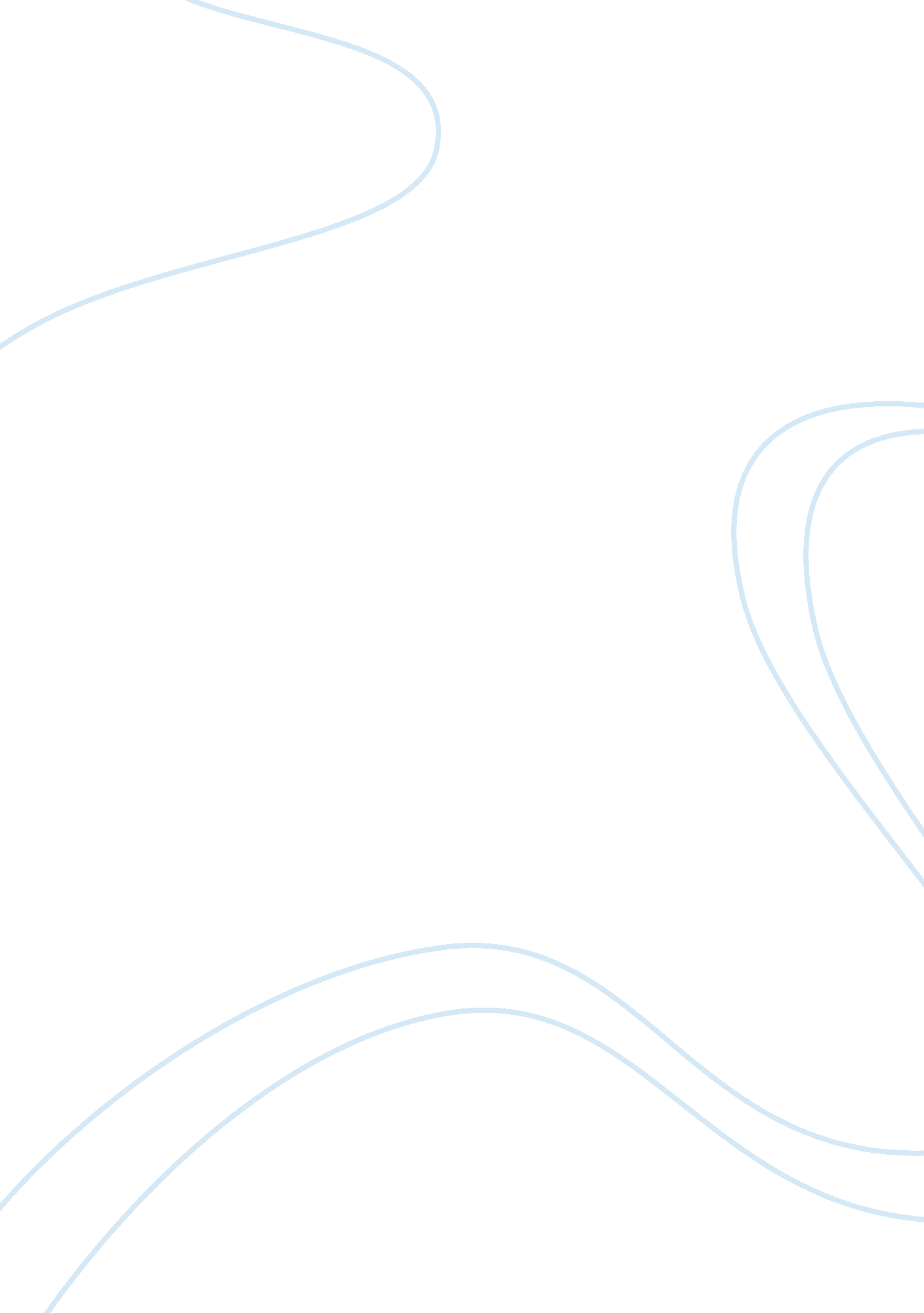 Contracts and the uccLaw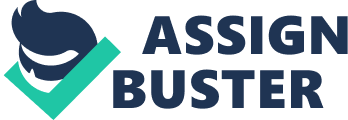 Client Lives in the of Georgia The Uniform Commercial or commonly called as the UCC is the legal act which was introduced to harmonize the commercial activities like sales and other transactions within the states of America. This act actually regulates the uniformity of the policies and the procedures within all the states, anywhere the product moves. Initially the UCC system was introduced for all the states as a uniform act but with the passage of time, The State of Georgia has made alterations in the code. The State of Georgia has adopted some articles of the Uniform Commercial Code or we can say UCC, which are related to sales, leases, bank deposits and collections, fund transfers, Letters of Credit, Bulk Sales, warehouse transactions and Investment Securities etc (Georgia, 2010). 
The UCC implementation in its modified form has many benefits for the citizens of State of Georgia (Flinn, 2013). This act may give right to the buyer to reject the goods at the time of contract if they do not match the expectation of the buyer. Another advantage which any buyer can enjoy is the term of warranty from the seller side. The seller will be liable to repair the product if it is damaged within the warranty period. In some situations, the buyer may even have the right to revoke or even cancel the order if he is not satisfied with the product. All of these terms and conditions are really beneficial for the clients and the residents of the State of Georgia. 
Reference: 
Flinn, T., M. (2013) Uniform Commercial Code in Georgia, The law Office, Retrieved 7th May 2014 from http://www. georgiaconsumerlawyer. com/lemon-laws/uniform-commercial-code/ 
“ Georgia”, (2010), USLegal. com, Retrieved 7th May, 2014 from http://uniformcommercialcode. uslegal. com/states-adopting-the-ucc/georgia/ 